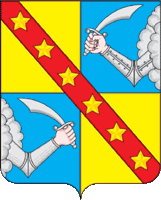 СОВЕТ ДЕПУТАТОВ МУНИЦИПАЛЬНОГО ОБРАЗОВАНИЯ СЕЛЬСКОЕ ПОСЕЛЕНИЕ «ЧЕРТОЛИНО» РЖЕВСКОГО РАЙОНА ТВЕРСКОЙ ОБЛАСТИРЕШНИЕ«22» декабря 2021 года                                              				№ 91Об утверждении Порядка организации и проведения публичных слушаний в сельском поселении «Чертолино» Ржевского муниципального района Тверской областиВ соответствии с Федеральным законом от 06.10.2003 № 131-ФЗ «Об общих принципах организации местного самоуправления в Российской Федерации», Совет депутатов сельского поселения «Чертолино» Ржевского муниципального района Тверской области РЕШИЛ:1. Утвердить Порядок организации и проведения публичных слушаний в сельском поселении «Чертолино» Ржевского муниципального района Тверской области (прилагается).  2. Признать утратившим силу решение Совета депутатов сельского поселения «Чертолино» Ржевского района Тверской области от 24.10.2019 № 40 «Об утверждении Положения о публичных слушаниях и общественных обсуждениях в муниципальном образовании сельского поселения «Чертолино» Ржевского района Тверской области (а также, если имеются указать изменяющие акты).3. Настоящее решение вступает в силу со дня его официального обнародования.  Глава сельского поселения «Чертолино»Ржевского района Тверской области                                             И.В.Тихомирова Председатель Совета депутатовсельского поселения «Чертолино» Ржевского района Тверской области 				          Т.Г.КрыловаПриложение к решению Совета депутатовсельского поселения «Чертолино»Ржевского муниципального районаТверской области от 22.12.2021 № 90Порядокорганизации и проведения публичных слушаний в сельском поселении «Чертолино» Ржевского муниципального района Тверской областиI. Общие положения1. Настоящий Порядок разработан в соответствии с Конституцией Российской Федерации, Федеральным законом от 06.10.2003 № 131-Ф3 «Об общих принципах организации местного самоуправления в Российской Федерации» (далее - Федеральный закон), определяет порядок организации и проведения публичных слушаний на территории сельского поселения «Чертолино»  Ржевского муниципального района Тверской области (далее – муниципальное образование) и направлено на реализацию права жителей муниципального образования на осуществление местного самоуправления посредством участия в публичных слушаниях.2. Публичные слушания – открытое обсуждение проектов муниципальных правовых актов по вопросам местного значения с участием жителей муниципального образования, проводимое Советом депутатов сельского поселения «Чертолино» Ржевского муниципального района Тверской области (далее также – представительный орган муниципального образования), Главой сельского поселения «Чертолино» ________________ Ржевского муниципального района Тверской области. 3. На публичные слушания в обязательном порядке выносятся:1) проект Устава муниципального образования, а также проект муниципального нормативного правового акта о внесении изменений и дополнений в данный Устав, кроме случаев, когда в Устав муниципального образования вносятся изменения в форме точного воспроизведения положений Конституции Российской Федерации, федеральных законов, конституции (устава) или законов субъекта Российской Федерации в целях приведения Устава муниципального образования в соответствие с этими нормативными правовыми актами;2) проект бюджета муниципального образования и отчет о его исполнении;3) проект стратегии социально-экономического развития муниципального образования;4) вопросы о преобразовании муниципального образования за исключением случаев, если в соответствии со статьей 13 Федерального закона от 06.10.2003 № 131-Ф3 «Об общих принципах организации местного самоуправления в Российской Федерации» для преобразования муниципального образования требуется получение согласия населения муниципального образования, выраженного путем голосования, либо на сходах граждан.На публичные слушания могут выноситься проекты других муниципальных правовых актов по вопросам местного значения.4. Публичные слушания проводятся по инициативе населения муниципального образования, Совета депутатов сельского поселения «Чертолино», Главы сельского поселения «Чертолино».5. Публичные слушания, проводимые по инициативе населения или представительного органа муниципального образования, назначаются Советом депутатов сельского поселения «Чертолино», по инициативе Главы сельского поселения «Чертолино» - Главой сельского поселения «Чертолино».Для назначения публичных слушаний по инициативе населения инициативная группа представляет в представительный орган муниципального образования заявление о проведении публичных слушаний с указанием обсуждаемого проекта муниципального правового акта и подписной лист инициативной группы по утвержденной форме (прилагается).6. Инициативная группа – группа жителей муниципального образования численностью не менее 10 человек, обладающих избирательным правом на выборах в органы местного самоуправления, выступившая с инициативой проведения публичных слушаний.7. Организатор публичных слушаний – Совет депутатов сельского поселения «Чертолино» – в случае назначения публичных слушаний представительным органом муниципального образования или населением, Глава сельского поселения «Чертолино» – в случае назначения публичных слушаний Главой сельского поселения «Чертолино».8. Организация публичных слушаний – проведение мероприятий, обеспечивающих участие жителей муниципального образования в публичных слушаниях, направленных на оповещение о времени и месте проведения публичных слушаний, ознакомление с проектом муниципального правового акта, официальное обнародование результатов публичных слушаний – итогового документа публичных слушаний. 9. Участники публичных слушаний – представители инициативной группы жителей муниципального образования, депутаты Совета депутатов сельского поселения «Чертолино», Глава сельского поселения «Чертолино», должностные лица Администрации сельского поселения «Чертолино», специалисты и эксперты, привлеченные организатором публичных слушаний, представители общественных организаций, другие жители муниципального образования, присутствующие на слушаниях.10. Председательствующий на публичных слушаниях – Председатель Совета депутатов сельского поселения «Чертолино» (заместитель Председателя Совета депутатов, депутат Совета депутатов, уполномоченные Советом депутатов сельского поселения), Глава сельского поселения «Чертолино» Ржевского муниципального района Тверской области. 11. Период проведения публичных слушаний – период со дня назначения публичных слушаний и до официального обнародования результатов публичных слушаний – итогового документа публичных слушаний.12. Итоговый документ публичных слушаний – документ, принимаемый по итогам публичных слушаний, включающий мотивированное обоснование принятых решений, носящий рекомендательный характер для органов местного самоуправления муниципального образования.II. Порядок проведения публичных слушаний13. Совет депутатов сельского поселения «Чертолино» или Глава сельского поселения «Чертолино», назначающие публичные слушания, издают соответствующий правовой акт о назначении публичных слушаний, включающий информацию о теме, дате, времени, месте (местах)  проведения публичных слушаний, об организаторе публичных слушаний, сроках и адресе, по которому могут вноситься предложения и замечания по вопросам, обсуждаемым на публичных слушаниях, в том числе посредством  размещения предложений и замечаний на официальном сайте Администрации сельского поселения «Чертолино». Правовой акт о назначении публичных слушаний подлежит официальному обнародованию в порядке, определенном Уставом муниципального образования сельское поселение «Чертолино», вместе с вынесенным на публичные слушания проектом муниципального правового акта, а также размещению на официальном сайте Администрации сельского поселения «Чертолино».В случае назначения публичных слушаний по инициативе населения правовой акт об их проведении рассматривается на ближайшем заседании Совета депутатов сельского поселения «Чертолино».14. Правовой акт о назначении публичных слушаний вместе с вынесенным на публичные слушания проектом муниципального правового акта подлежат официальному обнародованию в порядке, определенном Уставом сельского поселения «Чертолино» Ржевского муниципального района Тверской области, а также размещению на официальном сайте не позднее чем за семь дней до дня проведения публичных слушаний. Публичные слушания должны быть проведены не позднее 30 дней со дня официального обнародования правового акта о назначении публичных слушаний, если иное не предусмотрено законодательством.15. При назначении публичных слушаний Советом депутатов сельского поселения «Чертолино» их подготовка и проведение возлагаются на рабочую группу, образованную решением Совета депутатов сельского поселения «Чертолино».     При назначении публичных слушаний Главой сельского поселения «Чертолино» организация их подготовки и проведения возлагается на Главу сельского поселения «Чертолино».16. В публичных слушаниях вправе участвовать все жители муниципального образования. Состав приглашенных участников публичных слушаний определяется организатором публичных слушаний.Обязательному приглашению к участию в публичных слушаниях, проводимых по инициативе жителей муниципального образования, подлежат представители инициативной группы.К участию в публичных слушаниях могут быть привлечены руководители организаций, действующих на территории муниципального образования в сфере, соответствующей теме публичных слушаний.В целях обеспечения участия в публичных слушаниях наибольшего количества жителей муниципального образования по решению организатора публичных слушаний может быть определено несколько мест их проведения.17. Председательствующий на публичных слушаниях проводит слушания в соответствии с повесткой дня и назначает секретаря для ведения протокола публичных слушаний.18. Информационные материалы к публичным слушаниям, проект итогового документа и иные документы, которые предполагается принять по результатам публичных слушаний, включая проекты муниципальных правовых актов, готовятся организатором публичных слушаний.19. Заявки на выступления участников публичных слушаний подаются организатору публичных слушаний в письменной форме не позднее, чем за один час до начала публичных слушаний.20. Публичные слушания начинаются кратким вступительным словом председательствующего на публичных слушаниях, который информирует о существе обсуждаемого вопроса, его значимости, порядке проведения публичных слушаний, их участниках, количестве участников публичных слушаний, подавших заявки на выступление.Затем слово предоставляется инициатору (представителю инициатора), выступившему с инициативой о проведении публичных слушаний, для основного доклада по теме публичных слушаний. При необходимости помимо основного доклада могут быть представлены содоклады, после чего следуют вопросы участников публичных слушаний, как в устной, так и в письменной форме.Участникам публичных слушаний предоставляется слово для выступлений в порядке поступления заявок на выступления. Выступления участников публичных слушаний должны соответствовать теме публичных слушаний и включать обоснованные предложения о внесении изменений в рассматриваемый проект муниципального правового акта.Конкретные формулировки положений рассматриваемого муниципального правового акта по вопросам местного значения, предлагаемые выступающими, должны быть представлены председательствующему на публичных слушаниях в письменной форме.Выступающие на публичных слушаниях берут слово только с разрешения председательствующего на публичных слушаниях. Участники публичных слушаний, не подавшие письменную заявку на выступление согласно пункту 19 настоящего Порядка, могут получить слово только после выступления всех лиц, подавших письменное заявление на выступление.21. Продолжительность публичных слушаний определяется характером обсуждаемых вопросов и, как правило, не должна превышать 3 часа. Если иное не было одобрено большинством участников публичных слушаний, устанавливается следующий регламент проведения публичных слушаний:- вступительное слово председательствующего на публичных слушаниях - до 10 мин.;- основной доклад по теме публичных слушаний - до 20 мин.;- содоклад по теме публичных слушаний - до 10 мин.;- вопросы к докладчику (содокладчику) - до 5 мин.;- выступление в прениях - до 5 мин.;- выступление по процедурным вопросам, реплика - до 5 мин.;- заключительное слово председательствующего на публичных слушаниях - до 5мин.Прения прекращаются председательствующим на публичных слушаниях не позднее, чем за 10 минут до окончания общего времени, отведенного для проведения публичных слушаний, о чем председательствующий на публичных слушаниях должен напомнить участникам перед началом выступления предпоследнего выступающего.Председательствующий на публичных слушаниях вправе назначать перерыв длительностью не более 10 минут по окончании каждого часа проведения публичных слушаний.22. На публичных слушаниях ведется протокол, который подписывается председательствующим на публичных слушаниях и секретарем.В протоколе публичных слушаний в обязательном порядке должны быть отражены конкретные предложения по внесению изменений в проект муниципального правого акта. К протоколу в обязательном порядке прикладываются предложения участников публичных слушаний, поданные в письменной форме.23. По результатам публичных слушаний открытым голосованием принимается решение.Решение по вопросам, обсуждаемым на публичных слушаниях, считаются принятыми, если за него проголосовало большинство участников публичных слушаний.Результаты публичных слушаний оформляются в виде итогового документа публичных слушаний, содержащего мотивированное обоснование принятого рушения. Итоговый документ подписывается председательствующим на публичных слушаниях и секретарем.24. Протокол и итоговый документ публичных слушаний по одному экземпляру направляются организатору публичных слушаний, Совету депутатов сельского поселения «Чертолино», Главе сельского поселения «Чертолино» и инициатору проведения публичных слушаний.25. Итоговый документ публичных слушаний, включающий мотивированное обоснование принятых решений, подлежит официальному обнародованию в порядке, установленном Уставом сельского поселения «Чертолино» Ржевского муниципального района Тверской области, а также размещению на официальном сайте Администрации сельского поселения «Чертолино».26. Результаты публичных слушаний подлежат обязательному рассмотрению органом местного самоуправления муниципального образования, в полномочия которого входит принятие муниципального правового акта, вынесенного на публичные слушания.Приложениек Порядку организации и проведения публичных слушаний всельском поселении «Чертолино» Ржевского муниципального района Тверской областиПодписной лист инициативной группыПубличные слушания по вопросу (проекту муниципального правового акта): ______________________________Мы, нижеподписавшиеся, поддерживаем проведение публичных слушаний по предлагаемому вопросу (проекту муниципального правового акта): «	».Подписной лист удостоверяю:(Ф.И.О., серия, номер и дата выдачи паспорта или документа,его заменяющего, адрес места жительства лица, собиравшегоподписи, его подпись и дата ее внесения)* Подписью гражданина дается согласие Совету депутатов ________ сельского поселения Ржевского муниципального района, Администрации сельского поселения «Чертолино» Ржевского муниципального района на обработку в соответствии с Федеральным законом от 27.07.2006 № 152-ФЗ «О персональных данных» указанных в настоящем подписном листе его персональных данных. № п/пФ.И.О.Дата рожденияАдрес места регистрации (с указанием индекса)Серия, номер и дата выдачи паспорта или документа, его заменяющегоПодпись и дата ее внесения*